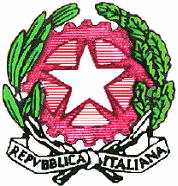 Ministero dell’Istruzione, dell’Università e della RicercaUfficio Scolastico Regionale per il Lazio   LICEO SCIENTIFICO STATALE “ASCANIO LANDI”Via Salvo D’Acquisto, 61 - 00049 Velletri (Roma) - Tel. 06121125780 - Fax 069626943 – C.F. 95018790584Sito web: http://www.liceolandi.edu.it - E-mail: rmps320009@istruzione.it – P.E.C.: rmps320009@pec.istruzione.it DOCUMENTO DEL CONSIGLIO DI CLASSE(ai sensi dell’art. 5 del D.P.R. 323 del 23/07/1998) 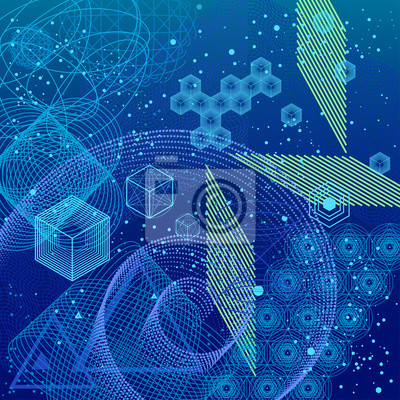                                                       Classe V sez.___ (indirizzo scientifico)                                                                  Anno scolastico 2021-2022SOMMARIOALLEGATIProgrammi svolti nelle singole discipline. Griglie di correzione per le prove scritte dell’Esame di Stato.Proposta di griglia di valutazione per la prova orale.1.	Presentazione dell’IstitutoIl Liceo Scientifico e Linguistico “A. Landi”, che deve il suo nome al cinquecentesco medico e storico veliterno Ascanio Landi, svolge dal 1974 la sua funzione formativa ed educativa nel territorio di Velletri e delle zone limitrofe. Pur mantenendo salda la propria identità, nel corso degli anni il Liceo ha puntualmente seguito, modificando interessi, obiettivi e metodologie, i mutamenti sociali e le opportunità offerte dalle Istituzioni e dalle strutture territoriali come musei, biblioteche, studi legali afferenti al Tribunale di Velletri, esercizi del settore terziario. Si è consolidata negli anni la collaborazione con le Università “La Sapienza” e “Tor Vergata” nonché con l’INFN di Frascati.L’identità dell’Istituto si caratterizza per una solida base culturale di carattere liceale con le dovute differenze in ambito scientifico e linguistico, in linea con le indicazioni dell’Unione Europea. Tale cultura è costruita attraverso lo studio, l’organizzazione di percorsi formativi conformi alle indicazioni normative più recenti (alternanza scuola-lavoro, insegnamento in modalità CLIL), l’approfondimento e l’applicazione di linguaggi e metodologie di carattere generale e specifico. L’obiettivo è di far acquisire agli studenti i saperi e le competenze necessari sia per un rapido inserimento nel mondo del lavoro, sia per l’accesso all’Università e all’istruzione post-secondaria.Le linee-guida dell’Istituto L’Istituto pone al centro dell’azione didattico-educativa gli studenti, pertanto l’impegno è quello di formare un cittadino consapevole dei diritti e dei doveri per il vivere sociale, sensibile alle problematiche socio-culturali oggi sempre più presenti in un mondo globalizzato. A tale proposito la nostra scuola intende promuovere iniziative di accoglienza e di integrazione per dare a tutti pari opportunità di successo.Per il corrente anno scolastico il Liceo “Landi” individua e fa proprie le seguenti linee guida:1)	Potenziamentodelle competenze comunicative ed espressive, presupposto imprescindibile per veicolare tutti i saperi;degli aspetti e delle attività scientifiche volte ad arricchire il curricolo didattico;dell’informatica e sua estensione anche come strumento didattico e organizzativo;delle lingue straniere e loro utilizzo.2)	Rapporti con il territorio e rapporti internazionalireperire fondi regionali, statali e/o europei o altri Enti e Istituzioni per il finanziamento dei progetti curricolari e/o extracurricolari; cooperare con le Istituzioni Scolastiche più vicine in un’ottica di collaborazione e mutuo scambio di professionalità, favorendo accordi di rete.3)	Inclusività accogliere tutte le diversità e riformulare al tal fine le proprie scelte organizzative, progettuali, metodologiche didattiche e logistiche;richiedere collaborazioni e alleanze tra scuola, famiglia, servizi, istituzioni di vario tipo e associazionismo.4)	Attenzione alla realtà contemporanea5)	Attenzione ai bisogni formativi degli studenticurricolari e non curricolari (recupero, eccellenze, specifici corsi ed attività per le classi quinte in preparazione dell’esame di stato, orientamento, corsi opzionali, visite guidate e viaggi di istruzione articolati nelle varie tipologie);di educazione interculturale, sostenendo lo scambio internazionale di giovani come confronto interculturale mirato a migliorare la qualità dell’istruzione e ad aprirla al mondo esterno. Studenti del nostro Istituto compiono soggiorni all’estero così come accogliamo studenti provenienti dall’estero, che soggiornano in Italia, per la medesima esperienza, promuovendo il loro percorso formativo e la costruzione di un dialogo fra culture;personali (consulenza psicologica);socializzanti (associazionismo);studenti uditori: il Liceo scientifico “A. Landi” prevede la possibilità di accogliere, previa presentazione di apposita istanza (secondo le modalità ed entro i termini stabiliti dalla normativa vigente) gli studenti uditori. Per accedere alla qualifica di studente uditore sono, in ogni caso, necessarie le delibere favorevoli del Collegio dei docenti e del Consiglio d’Istituto (entrambe riferite a ogni singolo studente interessato ad accedere come uditore all’offerta formativa dell’istituto). Lo studente uditore può anche accedere, ove sussistano le condizioni previste, alla copertura assicurativa prevista per gli studenti del Liceo.6)	Attenzione ai bisogni formativi dei docenti (aggiornamento) 7)  	Apertura della scuola al territorio 8)	Innovazione e qualità9)	Implementazione della cultura della sicurezza, della trasparenza e della riservatezzaLe linee guida individuate permettono di rendere operative le indicazioni del Consiglio Europeo di Lisbona (anno 2000) in cui sono stati fissati gli obiettivi europei per i sistemi di istruzione e formazione e gli obiettivi di coesione sociale, che devono contraddistinguere e caratterizzare le politiche sociali europee.Il curriculum e il quadro orario del Liceo Scientifico“Il percorso del liceo scientifico è indirizzato allo studio del nesso tra cultura scientifica e tradizione umanistica. Favorisce l’acquisizione delle conoscenze e dei metodi propri della matematica, della fisica e delle scienze naturali. Guida lo studente ad approfondire e a sviluppare le conoscenze e le abilità e a maturare le competenze necessarie per seguire lo sviluppo della ricerca scientifica e tecnologica e per individuare le interazioni tra le diverse forme del sapere, assicurando la padronanza dei linguaggi, delle tecniche e delle metodologie relative, anche attraverso la pratica laboratoriale” (art. 8, comma 1, del D.P.R. n. 89 del 15 marzo 2010).Quadro orario del Liceo scientifico (*) Le materie contrassegnate con un asterisco sono riferite al potenziamento curricolare sul biennio.L’insegnamento in modalità CLIL e i percorsi multidisciplinari.La Riforma della Scuola Secondaria di secondo grado, con riferimento all’art. 6, comma 2 del Regolamento emanato con D.P.R. n. 89/2010, introduce nei Licei l’insegnamento di discipline non linguistiche (DNL) in lingua straniera secondo la metodologia CLIL; ad oggi, tuttavia, il Liceo “Landi” – pur avendo proceduto all’organizzazione e all’attivazione, per i propri insegnanti e per quelli di altri Istituti, di corsi di Lingua inglese destinati ai docenti di discipline non linguistiche e finalizzati all’insegnamento in modalità CLIL – non ha potuto realizzare percorsi CLIL in conformità delle disposizioni vigenti, in quanto i docenti DNL non possiedono ancora competenze linguistiche del livello previsto dalla normativa né conoscenze metodologiche specifiche. Sono comunque state effettuate presso l’Istituto, nel corso dell’anno scolastico, varie attività multidisciplinari in relazione alle competenze possedute dagli insegnanti, anche appartenenti al cd. “organico di potenziamento”.2.	Presentazione della classeDescrizione delle caratteristiche della classe3.	Obiettivi formativi del Consiglio di classe4. Continuità didattica dei docenti nel corso del triennio.5.	Metodi generali di lavoro adottati dal Consiglio di classe 6.	Criteri generali di valutazione adottati dal Consiglio di classe7.	Strumenti di valutazione utilizzati dal Consiglio di classe 8.	Prospetto delle simulazioni delle prove d’esame effettuate nel corso dell’anno scolastico.9.	Ore di lezione effettivamente svolte entro il 15 maggio 202210.	Attività di orientamento svolte dalla classe e/o da gruppi di alunni 11.	Attività extracurricolari e percorsi multidisciplinariIl Consiglio di classe																		Il Dirigente Scolastico																	 (Prof.ssa Simonetta De Simoni)Presentazione dell’Istitutop.3Le linee-guida dell’Istitutop.3Il curriculum e il quadro orario p.4-5L’insegnamento in modalità CLIL e i percorsi multidisciplinarip.5Presentazione della classep.6Obiettivi formativi del Consiglio di classep.7Continuità didattica dei docenti nel corso del trienniop.8Metodi generali di lavoro adottati dal Consiglio di classep.8Criteri generali di valutazione adottati dal Consiglio di classep.9Strumenti di valutazione utilizzati dal Consiglio di classe p.10Prospetto delle simulazioni delle prove d’esame effettuate nel corso dell’a.s.p.11Ore di lezione effettivamente svolte entro il 15 maggio 2022p.11Attività di orientamento svolte dalla classe e/o da gruppi di alunnip.12Attività extracurricolari e percorsi multidisciplinari p.12Firme dei docenti del Consiglio di classep.13MATERIEIIIIIIIVVItaliano44444Latino33333Inglese33333Storia e Geografia33---Storia--222Filosofia--333Matematica55444Fisica22333Scienze naturali22333Disegno-Arte22222Scienze motorie e sportive22222Rel.catt./ Attiv.altern.11111Potenziamento Informatica (* )11Potenziamento lingua inglese (* )11Potenziamento Fisica  (* )11TOTALE ORESETTIMANALI3030303030Biennio (obiettivi definiti in riferimento agli assi culturali)Asse dei linguaggiPadronanza della lingua italiana come capacità di gestire la comunicazione orale, di leggere, comprendere ed interpretare testi di vario tipo e di produrre lavori scritti con molteplici finalità.Padronanza della/delle lingue straniere studiate nella comprensione e produzione scritta e orale.Esecuzione di corrette azioni nella pratica motoria e sportiva.Capacità di fruire delle tecnologie della comunicazione e dell’informazione. Asse matematicoCapacità di utilizzare le tecniche e le procedure del calcolo aritmetico ed algebrico, di confrontare e analizzare figure geometriche, di individuare e risolvere problemi; di analizzare i dati e interpretarli, sviluppando deduzione e ragionamenti.Asse scientifico-tecnologicoSviluppo di metodi, concetti e atteggiamenti indispensabili per porsi domande, osservare e comprendere il mondo naturale e quello delle attività umane e contribuire al loro sviluppo nel rispetto dell’ambiente e della persona. Asse storico-socialeCapacità di percepire gli eventi storici a livelli sempre più ampi, cogliendone le connessioni con i fenomeni sociali ed economici.Maturazione di una partecipazione responsabile alla vita sociale nel rispetto dei valori del rispetto, dell’inclusione e dell’integrazione.Triennio (obiettivi definiti in termini di conoscenze, capacità e competenze)Conoscenze Conoscere il lessico e la sintassi dei vari linguaggi.Conoscere i fattori e le variabili dei fenomeni presi in esame.CapacitàUtilizzare il codice dei vari linguaggi.Analizzare la sintassi e la semantica dei vari linguaggi.Cogliere i nuclei tematici e i paradigmi delle singole discipline.Operare confronti nell’ambito della realtà esterna.Esprimersi ed argomentare su quanto analizzato ed esperito.Utilizzare strumenti di consultazione e strumenti informatici per ricavare documentazioni ed elaborare testi.CompetenzeUtilizzare la propria mappa cognitiva e le varie fonti di informazione e formazione (formale, non formale e informale) per conseguire obiettivi significativi e realistici.Leggere razionalmente e criticamente fenomeni e problemi.Ragionare sul perché e sullo scopo di problemi pratici e astratti.Formulare ipotesi, risolvere problemi e verificarne l’attendibilità dei risultati.Produrre testi di differenti dimensioni e complessità adatti alle varie situazioni comunicative.Essere consapevoli della misura nella quale le competenze sono state acquisite.	MATERIEDocenti del terzoanno di corsoDocenti del quartoanno di corsoDocenti del quintoanno di corsoItalianoLatinoIngleseStoriaFilosofiaMatematicaFisicaScienze naturali Disegno-ArteScienze motorieI.R.C.SOSTEGNOAll’inizio dell'anno scolasticoDurante lo svolgimento dell’anno scolasticoIn momenti specifici dell’anno scolasticoNella parte finale dell'anno scolasticoLezioni frontaliLavori di gruppoAttività di laboratorioDibattiti in classeRecuperoApprofondimentoRicercheTesineAttività multidisciplinari/ CLIL Attività specificamente volte all’integrazioneAltro (specificare)Presentazioni multimedialiGIUDIZIOVOTOVOTOVOTOGIUDIZIO decimi quindicesimi centesimiNon manifesta alcuna conoscenza dei contenuti proposti.Non si sottopone alle verifiche.12121020Manifesta una conoscenza frammentaria e non sempre corretta dei contenuti. Non riesce ad applicare a contesti diversi da quelli appresi.Distingue i dati, senza saperli classificare né sintetizzare in maniera precisa.Non riesce a fare valutazioni adeguate di quanto appreso.2,533,544,5345672530354045Ha appreso i contenuti in maniera superficiale.Li distingue e li collega tra loro in modo frammentario perdendosi, se non guidato, nella loro applicazione.Compie valutazioni, ma spesso in modo inesatto.55,5895055Conosce e comprende i contenuti essenziali e riesce a compiere semplici applicazioni degli stessi.Li sa distinguere e raggruppare in modo elementare ma corretto.Compie valutazioni, ma non ancora in modo autonomo.66,510116065Ha una conoscenza completa ma non sempre approfondita dei contenuti che collega tra loro ed applica a diversi contesti con parziale autonomia.Li sa analizzare e sintetizzare, esprimendo valutazioni, anche se necessita talvolta di una guida.77.5127075Ha una conoscenza completa ed approfondita dei contenuti che collega tra loro ed applica a diversi contesti.Li sa ordinare, classificare e sintetizzare, esprimendo valutazioni articolate.81380Valutazioni articolateValutazioni articolateValutazioni articolateValutazioni articolateHa conseguito una piena conoscenza dei contenuti che riconosce e collega in opposizione ed in analogia con altre conoscenze, applicandoli, autonomamente e correttamente, a contesti diversi.Compie analisi critiche personali e sintesi corrette ed originali.Ha raggiunto l’autonomia nella valutazione.910141590100ItalianoLatinoStoriaFilosofiaIngleseMatematicaFisicaScienzeDisegno e Storia d. arteScienze motorieI.R.C.Prove tradizionali in classeProve pluridisciplinariProve strutturateAttività laboratorialiAttività pratiche (per le discipline nelle quali sono previste)Risoluzione di problemiEsercizi di 1a prova (nell’ambito delle singole discipline)Esercizi di 2a prova (nell’ambito delle singole discipline)Simulazioni (in aggiunta a quelle programmate dal C.d.c.)InterrogazioniInterrogazioni brevi o interventi dal postoCompiti a casaAltro (specificare)_________________________SIMULAZIONIDISCIPLINE COINVOLTETIPOLOGIA
E MODALITÀDATA DI SVOLGIMENTOTEMPO PREVISTO (IN ORE)EVENTUALI OSSERVAZIONIPRIMA PROVAITALIANOSECONDA PROVAMATEMATICADISCIPLINAORE EFFETTUATEORE PREVISTE(ore settimanali della disciplina x 33 settimane)% di ore effettuaterispetto a quelle previsteItalianoLatinoStoriaFilosofiaIngleseMatematicaFisicaScienzeDisegno e St. dell’arteScienze motorieI.R.C.DISCIPLINADOCENTE FIRMAItalianoLatinoIngleseStoriaFilosofiaMatematicaFisicaScienzeDisegno e Storia dell’ArteScienze motorieI.R.C.Sostegno